How has the curriculum been redesigned & how does this benefit student learning?The BC curriculum has been redesigned to support the changing world students are entering. The redesigned curriculum is student-centered and flexible, maintains a focus on literacy and math skills, and includes Aboriginal perspectives. So how and what will your child be learning? Each month in our school newsletter we will highlight a key feature of the redesigned curriculum and share stories about how this feature is being implemented in your child’s classroom. We will also tell you about why these skills and abilities will help your child succeed.  For more information about the new curriculum, visit http://www.sd42.ca/new-curriculum.Coming in October - Competencies: Core vs. Curricular.Grade 6/7 students worked together to create a lively and informative assembly about Terry Fox.  They used maps, digital media, speeches, interviews and a skit to communicate their research to the entire school.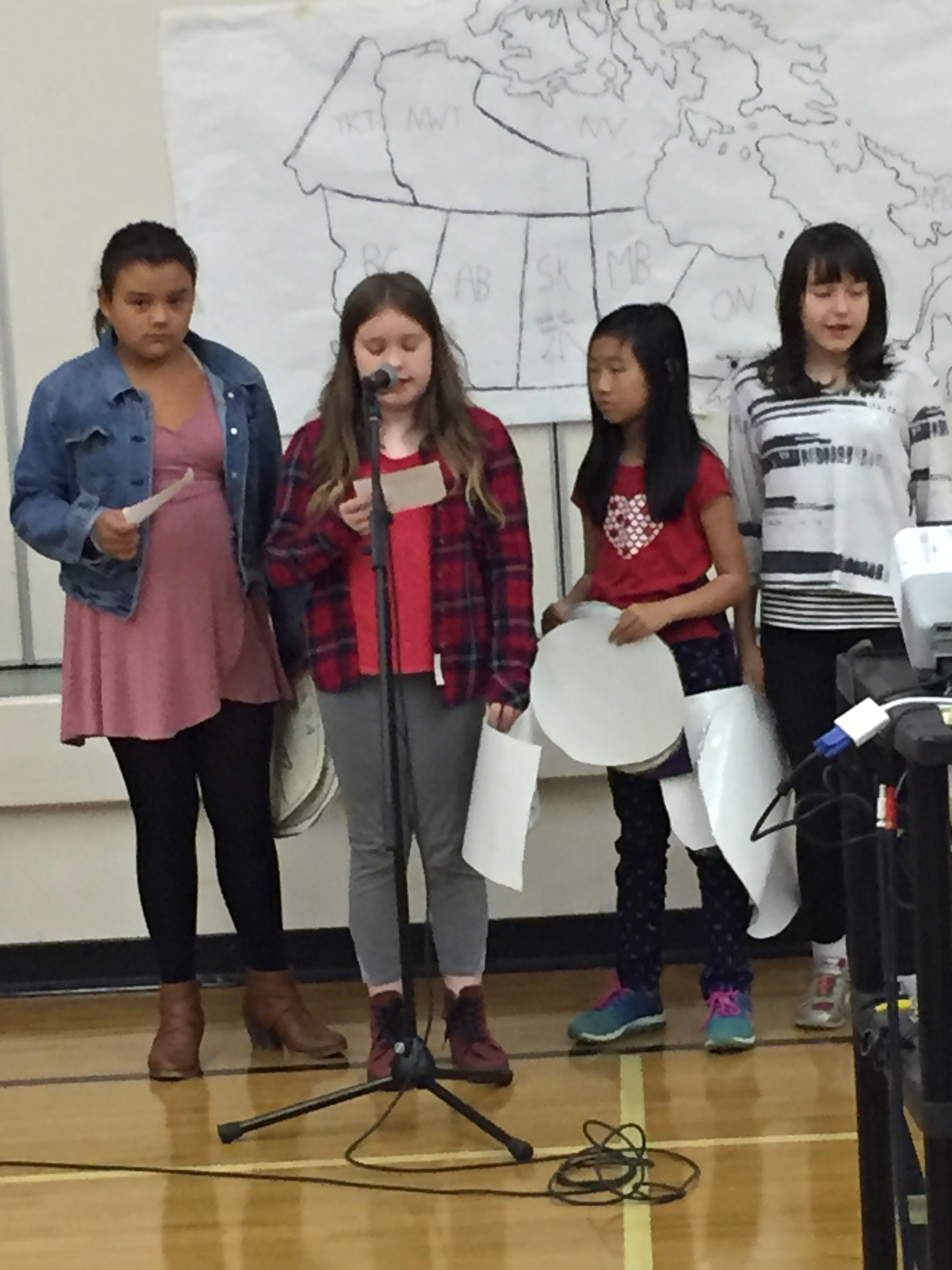 